Montreal Protocol Case StudyGo to https://www.unenvironment.org/ozonaction/In your own words – summarize the three areas of work for the OZONACTION branch of UNEPBrief History:1978 US banned CFCs in propellants and aerosol products1985 UNEP implemented the Vienna convention for the protection of the Ozone Layer1987 Montreal Protocol on substances that deplete the Ozone LayerInternational Conference to control these chemicals signed by 23 countries; limited production and use of CFCsNow signed by 90 countriesBy end of 2002 MEDCs reduced ODS consumption by 99% and LEDCs reduced ODS consumption by about 50%Total phase out worldwide in 2030. Total phase out in Europe 2000.1999 Most recent amendment made in Beijing.The Montreal ProtocolWhile the work of the Montreal Protocol is not done and much more remains to be accomplished before we can assure the protection of the ozone layer for this and future generations, the Parties to the Protocol have accomplished a great deal since the treaty was originally agreed to in 1987:Truly global participation: In 2009 the Montreal Protocol became the first United Nations treaty to achieve universal ratification, demonstrating the world’s commitment to ozone protection, and more broadly, to global environmental protection;Elimination of ozone depleting substances: As of the end of 2009, the Parties to the Protocol had phased out the consumption of 98% of all of the chemicals controlled by the Protocol;Healing the ozone layer: Global observations have verified that atmospheric levels of key ozone depleting substances are going down and it is believed that with implementation of the Protocol’s provisions the ozone layer should return to pre-1980 levels by the middle of this century; Supporting developing countries: With the assistance of the Multilateral Fund for the Implementation of the Montreal Protocol, developing countries had, by mid 2010, permanently phased out over 270,000 tonnes of ozone depleting substances that had been used to produce various products and have eliminated virtually all of their production of CFCs and halons; High rates of compliance: Taking into account all the Parties and all their phase-out commitments, the Parties to the Montreal Protocol have achieved a compliance rate of over 98%. Further, in the process of phasing-out, many countries, both developed and developing, have met their phase- out targets well ahead of schedule; Health benefits: In terms of health benefits, controls implemented under the Montreal Protocol have enabled the global community to avoid millions of cases of fatal skin cancer and tens of millions of cases of non-fatal skin cancer and cataracts. The United States estimates that by the year 2165 more than 6.3 million skin cancer deaths will have been avoided in that country alone and that efforts to protect the ozone layer will have saved it an estimated $4.2 trillion in health care costs over the period 1990–2165. This year, the U.S Environmental Protection Agency (EPA) estimated that more than 22 million additional cataract cases will be avoided for Americans born between 1985 – 2100 due to Montreal Protocol; Climate change benefits: The Protocol has also delivered substantial climate benefits. Because ozone depleting substances are also global warming gases, the reduction in ozone depleting substances between 1990, when they reached peak levels, and the year 2000 has yielded a net integrated reduction of approximately 25 billion tonnes of CO2 weighted global warming gasses. These significant reductions make the Montreal Protocol one of the prime global contributors in the fight against global warming;Global recognition: In 1995, recognition of the importance of the ozone issue and the contribution of science to ozone layer protection efforts came in the form of the Nobel Prize for Chemistry, which was awarded to Sherwood Rowland, Mario Molina and Paul Crutzen for their pioneering work on ozone depletion. In addition, in 2003, political recognition of the Protocol came in the statement of then United Nations Secretary General Kofi Annan, who termed the Montreal Protocol “perhaps the single most successful international environmental agreement to date”; 2010 phase-out milestone: 1 January 2010 was the date by which all the Parties phased-out the consumption and production of chlorofluorocarbons, halons, carbon tetrachloride and other fully hydrogenated ozone depleting substances. Continuing and future challenges facing the ozone layer protection effortWhile the Montreal Protocol has made great strides in the effort to protect the ozone layer, the task is far from complete. The following are among the challenges that the Protocol Parties still need to address before they can rest assured that the ozone layer will continue to be safe for this and future generations:Sustaining the momentum for the total global phase-out needed to ensure protection of the ozone layer: All scientific analysis predicting the healing of the ozone layer around the middle of this century is premised on the expectation of full compliance with the phase-outs required by the Protocol. Over the next several years, the Parties must therefore facilitate the complete elimination of the remaining ozone depleting substances. While support for related activities is being provided, the final phase-out of these remaining uses, which include the use of hydrochlorofluorocarbons (HCFCs) in air conditioning and refrigeration equipment will not be easy, and will necessitate a long-term commitment from developed and developing countries alike;Facilitating a climate friendly transition: Because HCFCs and some related production byproducts are global warming gasses, their continued production and consumption contribute to climate change as well as contributing to ozone depletion. Further, some alternatives to HCFCs (such as hydrofluorocarbons (HFCs) are also global warming gasses. There is currently a proposed amendment for consideration at the Twenty Second Meeting of the Parties in November 2010, that would include HFCs under the Montreal Protocol basket of Controlled Substances. Finally, the essential transition in the refrigeration and air conditioning sectors presents an opportunity to achieve substantial global warming benefits through enhancements in energy efficiency. Although not required by the Montreal Protocol, the Parties have committed to taking these types of issues into account as they proceed with their HCFC phase-out;Funding: Many Parties have found that as the phase-out has progressed significantly, it has become increasingly difficult to get the attention of or funding from policy makers to deal with the remaining phase-out challenges. To date, most eligible developing countries have relied heavily upon funding from the Protocol’s Multilateral Fund to support their phase-out efforts, and continued assistance from the Fund will be important to ensuring that a high level of compliance in these countries is maintained, and that environmental benefits from the phase-out are maximized. The essential completion of the phase-out in both developed and developing countries will require a commitment to both a continued high level of attention to the issue and continued funding;Dealing with illegal trade and ensuring that continued use of ozone depleting substances are not diverted to illegal uses: As the continuing phase-out of ozone depleting substances further constrains their supply, the temptation to make money through illegal trade in such substances often increases; the Parties need to redouble their efforts to address this issue;Ensuring control of new chemicals found to pose an undue threat to the ozone layer: The same creative entrepreneurial spirit that inspired the development of alternatives to ozone depleting substances may spark the invention of substances with ozone depleting properties. The Parties must be vigilant in the testing of new chemicals, lest new ozone depilators gain a foothold in the marketplace;Monitoring the ozone layer to ensure that expected healing is taking place: Recent findings on the interaction between climate change and ozone depletion have led scientists to push back the date that they believe the ozone layer will be healed. The world community needs to continue to monitor the state of the ozone layer and the nexus between ozone depletion and climate change so that it can be confident that related risks are understood and are being adequately addressed.State the progress that has been made by the international agreementsEvaluate the two graphs on the right. Deduce why this trend is occurring?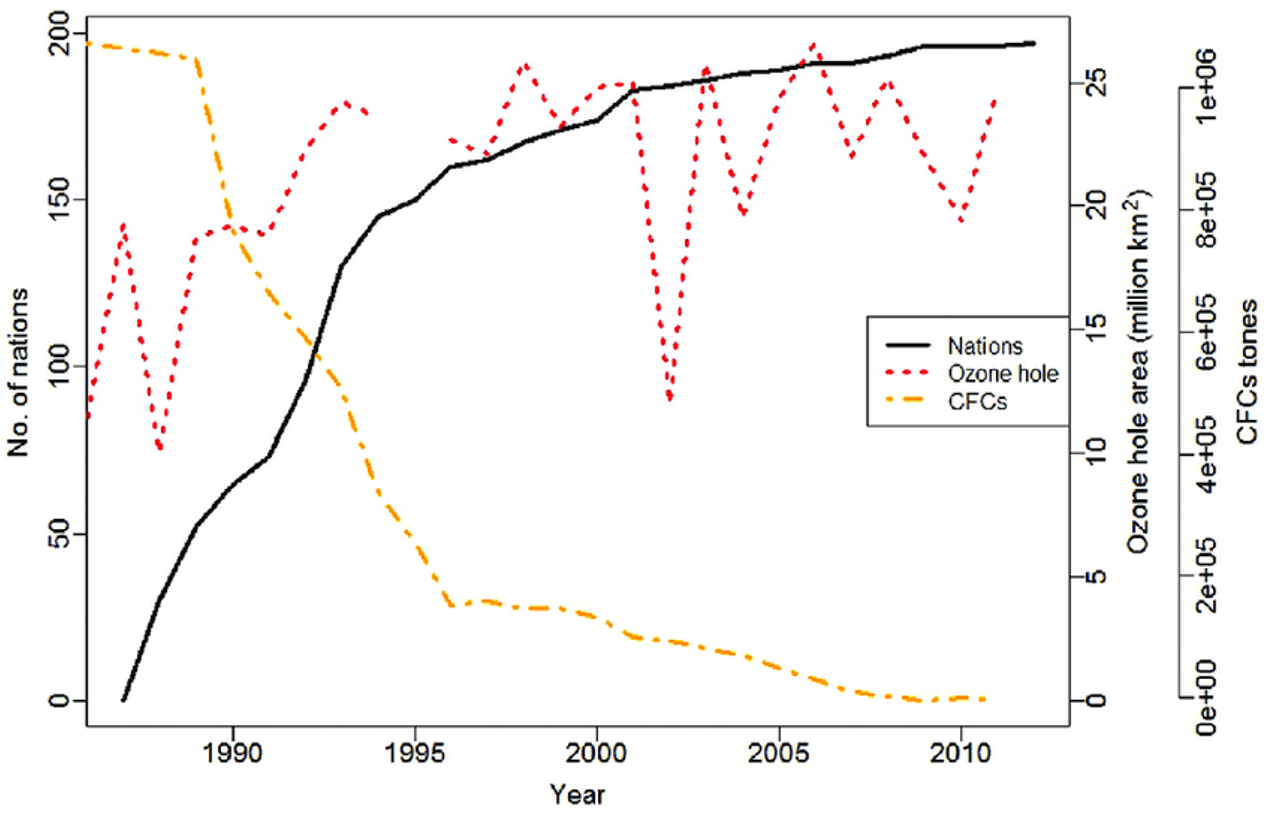 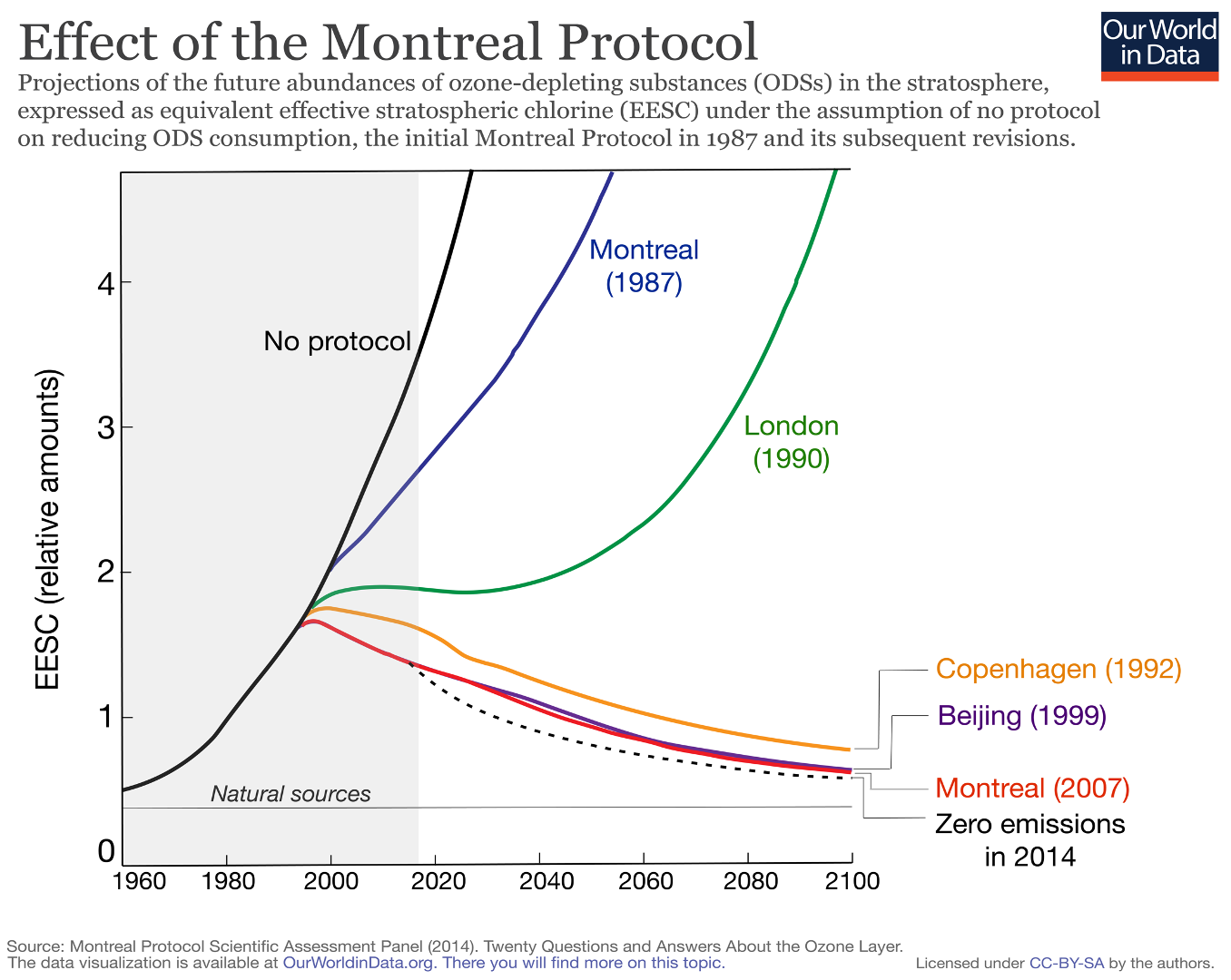 Why is the Montreal Protocol regarded as one of the most successful international environmental agreements in history? Justify your response with evidence, named examples, and/or specific case studies